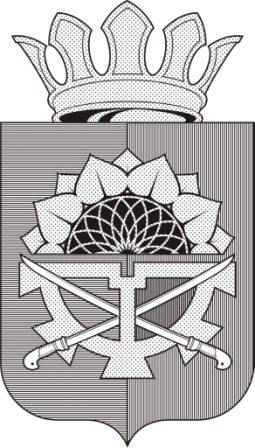 РОССИЙСКАЯ ФЕДЕРАЦИЯРОСТОВСКАЯ ОБЛАСТЬМУНИЦИПАЛЬНОЕ ОБРАЗОВАНИЕ «МИЛЛЕРОВСКИЙ РАЙОН»АДМИНИСТРАЦИЯ МИЛЛЕРОВСКОГО РАЙОНАРАСПОРЯЖЕНИЕот ________________ № ____г. МиллеровоОб утверждении отчета об исполнении плана реализации муниципальной программы Миллеровского района «Экономическое развитие» на 2021 годпо итогам первого полугодия В соответствии с постановлением Администрации Миллеровского района от 17.12.2018 № 1279 «Об утверждении Порядка разработки, реализации и оценки эффективности муниципальных программ Миллеровского района»:1. Утвердить отчет об исполнении плана реализации муниципальной программы Миллеровского района «Экономическое развитие» на 2021 год 
по итогам первого полугодия согласно приложению к настоящему распоряжению. 2. Настоящее распоряжение подлежит размещению на официальном сайте Администрации Миллеровского района в информационно-телекоммуникационной сети «Интернет».3. Контроль за исполнением настоящего распоряжения возложить 
на заместителя главы Администрации Миллеровского района по взаимодействию с администрациями сельских поселений – начальника отдела сельского хозяйства и охраны окружающей среды Ищенко А.И.Глава АдминистрацииМиллеровского района                                                                  В.С. МакаренкоРаспоряжение вносит отдел социально-экономического развития, торговли и бытового обслуживания Администрации Миллеровского районаПриложениек распоряжениюАдминистрацииМиллеровского районаот _______________ № ______ОТЧЕТоб исполнении плана реализации муниципальной программы Миллеровского района«Экономическое развитие» на 2021 год по итогам первого полугодияПояснительная информация к отчету об исполнении планареализации муниципальной программы Миллеровского района «Экономическое развитие» на 2021 годпо итогам первого полугодияВ целях обеспечения устойчивого роста экономики Миллеровского района в рамках реализации муниципальной программы Миллеровского района «Экономическое развитие», утвержденной постановлением Администрации Миллеровского района от 21.11.2018 № 1124 (далее – муниципальная программа) в соответствии с Планом реализации муниципальной программы Миллеровского района «Экономическое развитие» на 2021 год ответственным исполнителем и участниками муниципальная программа в первом полугодии 2021 года реализован комплекс мероприятий, в результате которых:В рамках подпрограммы 1 «Создание благоприятных условий для привлечения инвестиций в Миллеровский район».С целью создания благоприятных условий для привлечения инвестиций в Миллеровский район»:– на официальном сайте Администрации Миллеровского района размещен инвестиционный паспорт Муниципального образования «Миллеровский район», рассчитанный на привлечение потенциальных инвесторов;– ведется ежемесячный мониторинг ожидаемого объема инвестиций в основной капитал предприятий и организаций, оказывающих существенное влияние на формирование объема инвестиций Миллеровского района, в соответствии с приказом министерства экономического развития Ростовской области от 31.05.2017 года № 107 (охвачено 30 предприятий).На территории Миллеровского района ведется реализация следующих крупных инвестиционных проектов:- ООО «Амилко» - «Увеличение мощности крахмалопаточного комбината по переработке до 500 тыс. тонн сырья (кукуруза, пшеница) в год», который включен в перечень «100 Губернаторских инвестиционных проектов», стоимость проекта 7544,0 млн. рублей, в 1 полугодии 2021 года предприятием инвестировано 70,9 млн. рублей; - ООО «МАК-Лоджистик» - «Строительство многофункциональной зоны дорожного сервиса (с северной и южной сторон дороги)» стоимость проекта 670,0 млн. рублей, количество новых рабочих мест - 140; - Индивидуальный предприниматель Позигун И.Н. - «Строительство объектов придорожного сервиса», стоимость проекта – 10,0 млн. рублей, количество новых рабочих мест – 20;- ООО «Газпром газомоторное топливо» - «Строительство автомобильной газонаполнительной компрессорной станции - 1 (АГНКС-1)» стоимость проекта – 185,3 млн. рублей, количество новых рабочих мест – 11.В перечень перспективных инвестиционных проектов Миллеровского района включены следующие проекты: - ООО «Форпост-7» - «Строительство Ольхово-Рогского производственного комплекса строительных материалов». В случае успешной реализации проекта инвестиции могут составить около 
16,0 млрд. рублей, количество новых рабочих мест – 700; - ООО «Миллеровский МЭОК» - «Строительство Тепличного Комплекса с МПК», стоимость проекта 3,0 млрд рублей, количество новых рабочих мест – 100;- ООО «Мальчевский производственный комплекс «Светлый» - «Строительство маслоэкстракционного завода производительностью 
600 тонн/сутки по переработке семян подсолнечника», стоимость проекта 
3,0 млрд рублей, количество новых рабочих мест - 80.С целью оказания содействия при реализации инвестиционных проектов, сопровождения инвестиционных проектов действует Совет по инвестициям при Администрации Миллеровского района (постановление Администрации Миллеровского района от 21.01.2011 № 34). В первом полугодии 2021 года проведено 2 заседания Совета по инвестициям при Администрации Миллеровского района.Из 5 контрольных событий подпрограммы 2 выполнено в полном объеме, 3 исполнены частично. Анализ исполнения основных мероприятий и выполнения (наступления) контрольных событий рисков неисполнения не выявил.В рамках подпрограммы 2 «Содействие развитию промышленного производства и потребительского рынка в Миллеровском районе»:В целях содействия развитию промышленного производства в Миллеровском районе проводится следующая работа.Ежеквартально ведется мониторинг производственной и финансово-хозяйственной деятельности крупных и средних промышленных предприятий Миллеровского района. Мониторингом охвачено 6 предприятий: Миллеровский филиал АО «Астон», ПАО «Миллеровосельмаш», 
АО «МГОК», АО «Миллеровский винзавод», ООО «Амилко», 
АО «Корпорация «Глория Джинс» ОП г. Миллерово. 	Предприятиями, допустившими убытки, разработаны комплексы мер по выходу на безубыточный уровень деятельности.	В целях обеспечения устойчивого социально-экономического развития Миллеровского района, сокращения количества убыточных предприятий Администрацией Миллеровского района разработан и утвержден Комплекс мер по сокращению убыточности организаций Миллеровского района и стабилизации их финансового положения на 2021 год.Информация о предприятиях Миллеровского района размещается в каталоге «Экспорт Дона», в Национальном Реестре «Ведущие промышленные предприятия России». На постоянной основе проводится информирование руководителей предприятий о государственной поддержке, социально-экономическом взаимодействии, государственно-частном партнерстве. В целях создания условий для развития потребительского рынка Миллеровского района в соответствии с постановлением Администрации Миллеровского района от 18.12.2020 № 1068 «Об утверждении перечня мест организации ярмарок в границах территории муниципального образования «Миллеровский район» определено 16 площадок для проведения ярмарочных мероприятий. В первом полугодии текущего года проведено 3 ярмарочных мероприятия с предоставлением 6 мест на безвозмездной основе.Ежеквартально вносятся изменения в нормативный правовой акт
«Об утверждении Схемы размещения нестационарных торговых объектов на территории муниципального образования «Миллеровский район». В настоящее время схема содержит 247 объектов, из них 62 планируемых, в том числе для товаропроизводителей малых форм собственности.Из 8 контрольных событий подпрограммы 4 выполнены, 2 исполнено частично, 2 не выполнены (срок наступления события до 31.12.2021). Анализ исполнения основных мероприятий и выполнения (наступления) контрольных событий рисков неисполнения не выявил.В рамках подпрограммы 3 «Развитие субъектов малого и среднего предпринимательства в Миллеровском районе».В целях повышения информированности субъектов малого и среднего предпринимательства по вопросам ведения предпринимательской деятельности специалистами Администрации Миллеровского района 
93 субъектам предпринимательства оказана консультационно-информационная поддержка. Кроме того, ГКУ РО «Центр занятости населения г. Миллерово» оказано 9 услуг по вопросам содействия самозанятости, 4 из которых были зарегистрированы в качестве индивидуальных предпринимателей, а также 2-м в качестве плательщика налога на профессиональный доход (самозанятых). 1 безработному гражданину, зарегистрировавшему предпринимательскую деятельность, была оказана единовременная финансовая помощь при соответствующей регистрации.На базе центра поддержки субъектов малого и среднего предпринимательства «Мой бизнес» проведено 7 семинаров:1) семинар «Кадровые вопросы»;2) семинар «Как заработать больше»;3) семинар «Правовые основы деятельности субъектов малого и среднего предпринимательства»;4) семинар «Бизнес-коммуникации. Договорные отношения. Партнерство»;5) семинар «Деньги в бизнесе: откуда взять и как приумножить?»;6) семинар «Выбор системы налогообложения. Оптимизация налогов для малого и среднего бизнеса»;7) семинар «»Составление юридически значимых документов. Правила, формы, требования».11.03.2021 – участие в региональном форуме «Формула роста: 2021».С целью привлечения внимания молодых людей к предпринимательской деятельности в образовательных организациях среди учеников 5-11 классов проводились: в образовательных организациях среди учеников 5-11 классов проводились:– классные часы «Есть такая профессия - предприниматель»;– круглый стол по пропаганде закона РФ «О защите прав потребителей»;– семинар «Наши деньги - наши права».В 2021 году, в связи с введением ограничительных мер в условиях распространения новой коронавирусной инфекции, проведение встреч с предпринимателями отменено. В целях пропаганды и популяризации предпринимательской деятельности в общественно-политической газете «Наш край» опубликовано 11 материалов о развитии малого бизнеса на территории Миллеровского района: – «О контрольно-кассовой технике» от 30.01.2021 № 6 (18212);– «Росстат приглашает малый бизнес на экономическую перепись»
от 17.02.2021 № 11 (18217);– «Роспотребнадзор о новых правилах в торговле» от 17.02.2021
№ 11(18217);– «Птицеводству на Дону быть!»  от 17.02.2021 № 11 (18217);– «О защите прав предпринимателей» от 20.02.2021 № 18 (18218);– «Миллеровосельмаш набирает обороты» от 27.02.2021 № 13 (18219);– «Миллеровцы получат средства на свой бизнес» от 28.04.2021
№ 29 (18235);– «Начался сезон майского масла» от 19.05.2021 № 34 (18240);– «Бизнес в Миллеровском районе» от 26.05.2021 № 36 (18242);– «Знак «Сделано на Дону» присвоен еще одной Миллеровской продукции» от 02.06.2021 № 38 (18244);– «Как избежать исключения из реестра» от 05.06.2021 № 30 (18245).29 мая состоялось награждение Благодарственными письмами Администрации Миллеровского района за значительный вклад в экономическое развитие Миллеровского района, высокую социальную ответственность и в честь Дня российского предпринимательства 
6 предпринимателей. В разделе «Малое и среднее предпринимательство» на официальном сайте Администрации Миллеровского района (millerovoland.ru) на постоянной основе ведется работа по информированию и консультированию предприятий и организаций, субъектов малого и среднего предпринимательства и самозанятых граждан по вопросам доступа к различным формам поддержки на региональном и федеральном уровне. Кроме того, на главных страницах официальных интернет-сайтов поселений, входящих в состав муниципального образования Миллеровский район, а также сайтах отраслевых (функциональных) органов Администрации Миллеровского района размещена актуальная информация о федеральном и региональном планах преодоления экономических последствий новой коронавирусной инфекции.В целях обеспечения субъектов малого и среднего предпринимательства финансовыми ресурсами банковскими учреждениями по итогам первого полугодия субъектам МСП предоставлено финансовых ресурсов на общую сумму 225,3 млн рублей, кроме того, по итогам отчетного периода наблюдается увеличение финансовой поддержки, оказанной региональными институтами поддержки предпринимательства, в общей сумме 18,3 млн руб.В целях содействия формированию деловых контактов субъектов СМП на семинарах, «круглых столах», проводимых с субъектами малого и среднего предпринимательства, осуществляется информирование потенциальных поставщиков по вопросам участия в закупках на региональном Портале закупок. Кроме того, главными распорядителями бюджетных средств Миллеровского района рекомендовано увеличить объемы муниципальных закупок, используя Портал закупок, до 50%.Из 6 контрольных событий подпрограммы 4 выполнены в полном объеме, 1 исполнено частично, 1 контрольное событие «Посещение действующих малых предприятий» не выполнено в связи с введением ограничительных мер в условиях распространения новой коронавирусной инфекции.В рамках подпрограммы 4 «Защита прав потребителей в Миллеровском районе».Консультационная и информационная помощь предоставлена 
52 потребителям по вопросам защиты их прав, оказана помощь в составлении 5 письменных претензий. В средствах массовой информации размещено 17 материалов по вопросам защиты прав потребителей в различных сферах потребительского рынка товаров и услуг. Проведены 2 акции, приуроченные ко Всемирному дню защиты прав потребителей в магазинах «Магнит» АО «Тандер», распространено 
1000 брошюр по защите прав потребителей.Организовано взаимодействие с ТО Управления Роспотребнадзора по Ростовской области в г. Миллерово, Миллеровском, Чертковском, Тарасовском районах, осуществляющим контроль за качеством и безопасностью товаров (работ, услуг), Отделом МВД России по Миллеровскому району, утвержден порядок взаимодействия в части пресечения незаконного оборота алкогольной продукции. Организовано взаимодействие и пролонгировано соглашение о сотрудничестве с Региональной общественной организацией «Союз поддержки и защиты прав потребителей «Правозащитник».На официальном сайте Администрации Миллеровского района размещен реестр организаций, обеспечивающих защиту прав потребителей в Миллеровском районе.Проведено 1 заседание Межведомственной комиссии по защите прав потребителей в Миллеровском районе.В образовательных организациях района проведено 83 занятия по основам защиты прав потребителей. Обеспечена работа телефона «горячей линии» 2-83-56 по вопросам защиты прав потребителей, на который поступило 41 обращение. На постоянной основе организована информационно-разъяснительная работа о системе добровольной сертификации «Сделано на Дону». На официальном сайте Администрации Миллеровского района ведется подраздел «Сделано на Дону». В целях популяризации продукции, прошедшей систему добровольной сертификации «Сделано на Дону» и увеличения в торговом пространстве визуальных материалов в стилистике «Сделано на Дону» организовано взаимодействие с руководителями предприятий розничной торговли и ООО «Миллеровский рынок». В торговых объектах на сертифицированных товарах размещены специальные ценники с логотипом знака «Сделано на Дону», в оформлении внутреннего пространства и входной группы используется символика «Сделано на Дону».Организована работа по привлечению предприятий торговли и общественного питания для участия в пользовательском соглашении об использовании знака соответствия системы добровольной сертификации «Сделано на Дону». С предприятиями потребительского рынка заключено 
21 пользовательское соглашение, в том числе 4 за истекшее полугодие об использовании знака соответствия «Сделано на Дону».С предприятиями-производителями Миллеровского района организовано взаимодействие по вопросам прохождения сертификации «Сделано на Дону». ОАО «Миллеровосельмаш» имеет сертификат «Сделано на Дону». Из 10 контрольных событий подпрограммы 5 выполнены в полном объеме, 4 исполнены частично, по 1 срок реализации не наступил. Анализ исполнения основных мероприятий и выполнения (наступления) контрольных событий рисков неисполнения не выявил.В рамках подпрограммы 5 «Обеспечение реализации муниципальной программы «Экономическое развитие»Ежеквартально проводится мониторинг исполнения контракта об оказании информационных услуг. По итогам мониторинга установлено, что информационные услуги предоставляются в полном объеме в установленные сроки.В рамках подготовки к проведению в октябре текущего года Всероссийской переписи населения 2020 проведен подбор и осмотр 
21 стационарного переписного участка.В целях обеспечения переписных участков транспортными средствами, в соответствии с установленными нормативами (Приказ Росстата от 30.11.2020 № 743), ведется работа по формированию маршрутных листов передвижения переписчиков на территории поселений Миллеровского района.Из 2 контрольных событий подпрограммы по всем 2 срок реализации не наступил. Анализ исполнения основных мероприятий и выполнения (наступления) контрольных событий рисков неисполнения не выявил.В соответствии с Планом реализации муниципальной программы в 2021 году объем запланированных расходов на реализацию муниципальной программы составил 511 207,2 тыс. рублей, в том числе по источникам финансирования:– средства федерального бюджета – 1 018,2 тыс. рублей;– средства бюджета Миллеровского района – 189,0 тыс. рублей;– средства внебюджетных источников – 510 000,0 тыс. рублей.Исполнение расходов по муниципальной программе составило 
225 346,5 тыс. рублей или 44%, в том числе по источникам финансирования:– средства федерального бюджета – 0,0 тыс. рублей;– средства бюджета Миллеровского района – 46,5 тыс. рублей;– средства внебюджетных источников – 225 300,0 тыс. рублей.Управляющий делами Администрации Миллеровского района                                        Н.И. Бандурин№
п/пНомер и наименованиеОтветственный 
 исполнитель, соисполнитель, участник  
(должность/ ФИО)Результатреализации (краткое описание)Факти-ческая дата начала
реализацииФакти-ческая дата окончания
реализации, 
наступле-ния 
контроль-ного 
событияРасходы бюджета на реализацию муниципальной программы,тыс. рублейРасходы бюджета на реализацию муниципальной программы,тыс. рублейРасходы бюджета на реализацию муниципальной программы,тыс. рублейОбъемы неосвоенных средств и причины их неосвоения<2>№
п/пНомер и наименованиеОтветственный 
 исполнитель, соисполнитель, участник  
(должность/ ФИО)Результатреализации (краткое описание)Факти-ческая дата начала
реализацииФакти-ческая дата окончания
реализации, 
наступле-ния 
контроль-ного 
событияпредусмо-треномуниципаль-ной программойпредусмо-трено сводной бюджетной росписьюфакт на отчетную датуОбъемы неосвоенных средств и причины их неосвоения<2>123456789101.Подпрограмма 1. «Создание благоприятных условий для привлечения инвестиций в Миллеровский район»Отдел социально-экономического развития, торговли и бытового обслуживания Администрации Миллеровского районаСидоренко А.И.XXX----1.1.Основное мероприятие 1.1. Создание благоприятной для инвестиций административной среды на территории Миллеровского района Отдел социально-экономического развития, торговли и бытового обслуживания Администрации Миллеровского районаСидоренко А.И.01.01.202131.12.2021----1.1.1.Проведение оценки регулирующего воздействия муниципальных нормативно-правовых актов, влияющих на привлечение инвестицийОтдел социально-экономического развития, торговли и бытового обслуживания Администрации Миллеровского районаСидоренко А.И.в первом полугодии 2021 года проведена оценка регулирующего воздействия по 6 НПА, поступило 9 предложений01.01.202131.12.2021----1.1.2.Осуществление работы Совета по инвестициям при Администрации Миллеровского районаОтдел социально-экономического развития, торговли и бытового обслуживания Администрации Миллеровского районаСидоренко А.И.в первом полугодии 2021 года проведено 2 заседания Совета по инвестициям при Администрации Миллеровского района01.01.202131.12.2021----1.1.3.Организация сопровождения и мониторинг инвестиционных проектов, имеющих социально-экономическое значение для развития Миллеровского районаОтдел социально-экономического развития, торговли и бытового обслуживания Администрации Миллеровского районаСидоренко А.И.В Реестр инвестиционных проектов Миллеровского района включены и взяты на сопровождение следующие реализуемые проекты: - ООО «Амилко» -«Увеличение мощности крахмалопаточного комбината по переработке до 500 тыс. тонн сырья (кукуруза, пшеница) в год», который включен в перечень «100 Губернаторских инвестиционных проектов»; - ООО «МАК-Лоджистик» -«Строительство многофункциональной зоны дорожного сервиса (с северной и южной стороны дороги)»; - Индивидуаль-ный предпри-ниматель Позигун И.Н. - «Строительство объектов придорожного сервиса»; - ООО «Газпром газомоторное топливо» - «Строительство автомобильной газонаполни-тельной компрессорной станции - 1 (АГНКС-1)».В перечень перспективных инвестиционных проектов Миллеровского района включено 3 проекта: - ООО «Форпост-7» - «Строительство Ольхово-Рогского производственного комплекса строительных материалов»; - ООО «Миллеровский МЭОК» - «Строительство Тепличного Комплекса с МПК»;- ООО «Мальчевский производствен-ный комплекс «Светлый» - «Строительство маслоэкстракционного завода производительностью 600 тонн/сутки по переработке семян подсолнечника»01.01.202131.12.2021----Контрольное событие 1.1:Проведение не менее 4 заседаний Совета по инвестициям при Администрации Миллеровского района.2. Организация сопровождения не менее 4 инвестиционных проектовОтдел социально-экономического развития, торговли и бытового обслуживания Администрации Миллеровского районаСидоренко А.И.1. Проведено 2 заседания.2. Организовано сопровождение 
5 инвестиционных проектов.X31.12.2021XXXX1.2.Основное мероприятие 1.2. Развитие инвестиционной деятельности муниципального образованияОтдел социально-экономического развития, торговли и бытового обслуживания Администрации Миллеровского районаСидоренко А.И.01.01.202131.12.2021----1.2.1.Мониторинг реализации подпрограммы, создание благоприятных условий для привлечений инвестицийОтдел социально-экономического развития, торговли и бытового обслуживания Администрации Миллеровского районаСидоренко А.И.мониторинг реализации мероприятий подпрограммы проводится по итогам 1 полугодия 2021 года01.01.202131.12.2021----1.2.2.Формирование реестра инвестиционных проектов муниципального образованияОтдел социально-экономического развития, торговли и бытового обслуживания Администрации Миллеровского районаСидоренко А.И.сформирован Реестр инвестиционных проектов Миллеровского района. Информация о реестре инвестиционных проектов размещена на официальном сайте Администрации Миллеровского района (включает 
32 проекта, в том числе объекты капитального ремонта, строительства и реконструкции).Ежеквартально осуществляется мониторинг реализации инвестиционных проектов.01.01.202131.12.2021----1.2.3.Актуализация банка данных инвестиционных площадокОтдел социально-экономического развития, торговли и бытового обслуживания Администрации Миллеровского районаСидоренко А.И.сформирована и размещена на официальном сайте Администрации Миллеровского района информация об инвестиционных площадках Миллеровского района01.01.202131.12.2021----Контрольное событие 1.2:Формирование отчета об исполнении плана реализации муниципальной программы Отдел социально-экономического развития, торговли и бытового обслуживания Администрации Миллеровского районаСидоренко А.И.По итогам 1 полугодия 2021 года сформирован отчет об исполнении плана реализации муниципальной программыX31.12.2021XXXX1.3.Основное мероприятие 1.3. Реализация Стандарта развития конкуренции на территории муниципального образования «Миллеровский район»Отдел социально-экономического развития, торговли и бытового обслуживания Администрации Миллеровского района Сидоренко А.И.По итогам 2020 года сформирован Доклад о состоянии и развитии конкурентной среды на рынках товаров, работ и услуг Миллеровского района в 2020 году.01.01.202131.12.2021----1.4.Основное мероприятие 1.4. Обеспечение мероприятий, направленных на формирование благоприятного инвестиционного имиджа Миллеровского районаОтдел социально-экономического развития, торговли и бытового обслуживания Администрации Миллеровского районаСидоренко А.И.01.01.202131.12.2021----1.4.1.Освещение инвестиционной деятельности, осуществляемой в Миллеровском районе, в средствах массовой информации, в том числе на официальном интернет-сайте Администрации Миллеровского районаОтдел социально-экономического развития, торговли и бытового обслуживания Администрации Миллеровского районаСидоренко А.И.информация об инвестиционной деятельности, о ходе реализации инвестиционных проектов регулярно освещается в средствах массовой информации (общественно-политическая газета «Наш край», местное телевидение), на официальном сайте Администрации Миллеровского района.01.01.202131.12.2021----1.4.2.Организация и проведение выставочно-ярмарочных мероприятий, посвященных памятным и праздничным датам, участие в форумах; участие в коллективных экспозициях/стендах Ростовской области в рамках выставочно-ярмарочных мероприятий, форумов, конференций, презентаций, фестивалей, направленных на повышение конкурентоспо-собности и инвестиционной привлекательности районаОтдел социально-экономического развития, торговли и бытового обслуживания Администрации Миллеровского районаСидоренко А.И.организация и проведение выставочно-ярмарочных мероприятий, форумов, конференций, презентаций и фестивалей не осуществлялась, в связи с введением ограничений по распростране-нию коронавирусной инфекции.01.01.202131.12.2021----Контрольное событие 1.4:1. Не менее 3-х публикаций в СМИ.2. Участие предприятий Миллеровского района в выставочно-ярмарочных мероприятиях – не менее 2Отдел социально-экономического развития, торговли и бытового обслуживания Администрации Миллеровского районаСидоренко А.И.1. В СМИ опубликован 1 материал.2. Выставочно-ярмарочные мероприятия не проводились.X 31.12.2021XXXX2.Подпрограмма 2 «Содействие развитию промышленного производства и потребительского рынка  в Миллеровском районе»   Отдел социально-экономического развития, торговли и бытового обслуживания Администрации Миллеровского района Сидоренко А.И.XXX----2.1.Основное мероприятие 2.1. Проведение информационной и консультационной поддержки в части имеющихся мер региональной финансовой поддержки промышленных предприятий, в том числе включающей возмещение части капитальных и (или) текущих затрат, связанных с производством инновационной продукции Отдел социально-экономического развития, торговли и бытового обслуживания Администрации Миллеровского района Сидоренко А.И.информационная поддержка в части имеющихся мер региональной финансовой поддержки промышленных предприятий проводится на постоянной основе01.01.202131.12.2021----Контрольное событие 2.1:Размещение не менее 3-х публикаций  в СМИ в части имеющихся мер поддержкиОтдел социально-экономического развития, торговли и бытового обслуживания Администрации Миллеровского района Сидоренко А.И.1. В СМИ опубликован 1 материал.X31.12.2021XXXX2.2.Основное мероприятие 2.2.Осуществление мониторинга деятельности промышленных предприятий Миллеровского районаОтдел социально-экономического развития, торговли и бытового обслуживания Администрации Миллеровского районаСидоренко А.И.01.01.202131.12.2021----2.2.1.Мониторинг финансово-экономических показателей деятельности промышленных предприятий Миллеровского районаОтдел социально-экономического развития, торговли и бытового обслуживания Администрации Миллеровского районаСидоренко А.И.мониторинг финансово-экономических показателей деятельности крупных и средних промышленных предприятий Миллеровского района проводится ежеквартально (мониторингом охвачено 
6 предприятий)01.01.202131.12.2021----2.2.2.Мониторинг состояния занятости на промышленных предприятиях Миллеровского района с целью выявления возможной угрозы массового увольнения работниковОтдел социально-экономического развития, торговли и бытового обслуживания Администрации Миллеровского районаСидоренко А.И.с целью выявления возможной угрозы массового увольнения или сокращения работников ежемесячно проводится мониторинг состояния занятости на промышленных предприятиях Миллеровского района. По итогам 1 полугодия 2021 года массового увольнения или сокращения работников не было. 01.01.202131.12.2021----2.2.3.Анализ финансово-хозяйственной деятельности крупных и средних промышленных предприятий, с целью выявления убыточных и финансово-неустойчивых организацийОтдел социально-экономического развития, торговли и бытового обслуживания Администрации Миллеровского районаСидоренко А.И.анализ финансово-хозяйственной деятельности крупных и средних промышленных предприятий проводится ежеквартально.Мониторингом охвачено 6 промышленных предприятий Миллеровского района (по итогам 5 месяцев 2021 года 4 предприятия сработали с прибылью, 2 предприятия с убытком)01.01.202131.12.2021----Контрольное событие 2.2:1. Формирование отчета о финансово-экономических показателях деятельности промышленных предприятий Миллеровского района.2. Подготовка информации о состоянии занятости работников на промышленных предприятиях Миллеровского района. 3. Формирование отчета по убыточным предприятиямОтдел социально-экономического развития, торговли и бытового обслуживания Администрации Миллеровского районаСидоренко А.И.1. Отчет о финансово-экономических показателях деятельности промышленных предприятий Миллеровского района формируется ежеквартально.2. Информация о состоянии занятости работников ежемесячно направляется в Управление государственной службы занятости населения Ростовской области.3. Отчет по убыточным предприятиям формируется ежеквартальноX 31.12.2021XXXX2.3.Основное мероприятие 2.3.Мероприятия в сфере средств массовой информации и коммуникаций Отдел социально-экономического развития, торговли и бытового обслуживания Администрации Миллеровского районаСидоренко А.И.информация о результатах деятельности промышленных предприятий регулярно освещается в средствах массовой информации (общественно-политическая газета «Наш край», в социальных сетях Администрации Миллеровского района01.01.202131.12.2021----2.3.1.Освещение в средствах массовой информации результатов деятельности промышленных предприятий Миллеровского районаОтдел социально-экономического развития, торговли и бытового обслуживания Администрации Миллеровского районаСидоренко А.И.информация о результатах деятельности промышленных предприятий регулярно освещается в средствах массовой информации (общественно-политическая газета «Наш край», в социальных сетях Администрации Миллеровского района01.01.202131.12.2021----2.3.2.Размещение на официальном сайте Администрации Миллеровского района информации о деятельности промышленных предприятий Миллеровского районаОтдел социально-экономического развития, торговли и бытового обслуживания Администрации Миллеровского районаСидоренко А.И.информация о деятельности промышленных предприятий размещена на официальном сайте Администрации Миллеровского района01.01.202131.12.2021----Контрольное событие 2.3:1. Не менее 3-х публикаций в СМИ.2. Не менее 3-х размещений на сайтеОтдел социально-экономического развития, торговли и бытового обслуживания Администрации Миллеровского районаСидоренко А.И.1. В СМИ размещено 2 публикации.2. В сети интернет размещено 4 публикации.X 31.12.2021XXXX2.4.Основное мероприятие 2.4.Создание условий для развития ярмарочной торговли на территории Миллеровского районаОтдел социально-экономического развития, торговли и бытового обслуживания Администрации Миллеровского районаСидоренко А.И.в соответствии с постановлением Администрации Миллеровского района от 18.12.2020 № 1068 «Об утверждении перечня мест организации ярмарок в границах территории муниципального образования «Миллеровский район» было определено 16 ярмарочных площадок. Проведено 3 ярмарочных мероприятия с предоставле-нием 6 мест на безвозмездной основе01.01.202131.12.2021----2.4.1.Контрольное событие 2.4: Принятие нормативного правового акта об утверждении перечня мест организации ярмарокпринятие НПА в декабре 2021 годаX31.12.2021XXXX2.5.Основное мероприятие 2.5.Содействие развитию нестационарной мобильной торговлиОтдел социально-экономического развития, торговли и бытового обслуживания Администрации Миллеровского районаежеквартально вносятся изменения в нормативный правовой акт «Об утверждении Схемы размещения нестационарных торговых объектов на территории муниципального образования «Миллеровский район».По итогам 1 полугодия 2021 года внесено 1 дополнительное место.01.01.202031.12.2021----2.5.1.Контрольное событие 2.5.Принятие нормативного правового акта о внесении изменений/  утверждении Схемы размещения НТООтдел социально-экономического развития, торговли и бытового обслуживания Администрации Миллеровского районапо итогам полугодия внесено 1 изменениеX31.12.2021XXXX3.Подпрограмма 3. «Развитие субъектов малого и среднего предпринимательства в Миллеровском районе»Отдел социально-экономического развития, торговли и бытового обслуживания Администрации Миллеровского районаСидоренко А.И.XXX510000,0(внебюд-жетные средства)-225300,0 (внебюд-жетные средства)284700,0(внебюджет-ные средства)3.1.Основное мероприятие  3.1. Организация и проведение конференций, семинаров по вопросам ведения предпринимательской деятельности  Отдел социально-экономического развития, торговли и бытового обслуживания Администрации Миллеровского районаСидоренко А.И.; ГКУ РО «Центр занятости населения г. МиллеровоКонсультацион-но-информаци-онная поддержка оказана 93 субъектам предпринимательства,  кроме того, ГКУ  РО  «Центр занятости населения г. Миллерово» оказано 9 услуг по вопросам содействия самозанятости, 4 из которых были зарегистрированы в качестве индивидуальных предпринимателей, 2- в качестве плательщика налога на профессиональный доход (самозанятых). 1 безработному гражданину, зарегистриро-вавшему предпринима-тельскую деятельность, была оказана единовременная финансовая помощь при соответствую-щей регистрации.01.01.202131.12.20213.1.1.Оказание консультационной поддержки субъектам малого и среднего предпринимательства и гражданам, желающим организовать собственное дело, по вопросам налогообложения, бухгалтерского учета, кредитования, правовой защиты и развития предприятия, бизнес-планированияОтдел социально-экономического развития, торговли и бытового обслуживания Администрации Миллеровского районаСидоренко А.И.; ГКУ РО «Центр занятости населения г. МиллеровоКонсультацион-но-информаци-онная поддержка оказана 93 субъектам предпринимательства,  кроме того, ГКУ  РО  «Центр занятости населения г. Миллерово» оказано 9 услуг по вопросам содействия самозанятости, 4 из которых были зарегистрированы в качестве индивидуальных предпринимателей, 2- в качестве плательщика налога на профессиональный доход (самозанятых). 1 безработному гражданину, зарегистриро-вавшему предпринима-тельскую деятельность, была оказана единовременная финансовая помощь при соответствую-щей регистрации.01.01.202131.12.2021----3.1.2.Организация и проведение семинаров, «круглых столов», мастер-классов, тренингов по вопросам развития малого и среднего предпринимательстваОтдел социально-экономического развития, торговли и бытового обслуживания Администрации Миллеровского районаСидоренко А.И.; ГКУ РО «Центр занятости населения г. МиллеровоНа базе центра поддержки субъектов малого и среднего предпринимательства «Мой бизнес» проведено 7 семинаров:1) семинар «Кадровые вопросы»;2) семинар «Как заработать больше»;3) семинар «Правовые основы деятельности субъектов малого и среднего предпринимательства»;4) семинар «Бизнес-коммуникации. Договорные отношения. Партнерство»5) семинар «Деньги в бизнесе: откуда взять и как приумножить?»6) семинар «Выбор системы налогообложения. Оптимизация налогов для малого и среднего бизнеса»7) семинар «»Составление юридически значимых документов. Правила, формы, требования».11.03.2021 г – участие в региональном форуме «Формула роста: 2021»01.01.202131.12.2021----Контрольное событие 3.1:1. Предоставление субъектам МСП не менее 40 консультаций.2. Проведение не менее 4 семинаров по вопросам развития малого и среднего предпринимательстваОтдел социально-экономического развития, торговли и бытового обслуживания Администрации Миллеровского районаСидоренко А.И.; ГКУ РО «Центр занятости населения г. Миллерово1. Предоставлено 93 консультации.2. Проведено 7 семинаров с хозяйствующими субъектамиX31.12.2021XXXX3.2.Основное мероприятие 3.2. Проведение мероприятий, направленных на вовлечение молодежи в предпринимательскую деятельностьОтдел социально-экономического развития, торговли и бытового обслуживания Администрации Миллеровского района;отдел по вопросам социальной сферы Администрации Миллеровского района;Муниципальное учреждение Управление образования Миллеровского района;образовательные учрежденияМиллеровского районав образовательных организациях среди учеников 5-11 классов проводились:- Классные часы «Есть такая профессия - предприниматель»;- Круглый стол по пропаганде закона РФ «О защите прав потребителей»;-семинар «Наши деньги - наши права»01.01.202131.12.2021----3.2.1.Развитие предпринимательских навыков у детей и подростков в школах, в том числе, проведение игровых и тренинговых мероприятий, образовательных курсов, олимпиады по предпринимательству среди старшеклассниковОтдел социально-экономического развития, торговли и бытового обслуживания Администрации Миллеровского района;отдел по вопросам социальной сферы Администрации Миллеровского района;Муниципальное учреждение Управление образования Миллеровского района;образовательные учрежденияМиллеровского районав образовательных организациях среди учеников 5-11 классов проводились:- Классные часы «Есть такая профессия - предприниматель»;- Круглый стол по пропаганде закона РФ «О защите прав потребителей»;-семинар «Наши деньги - наши права»01.01.202131.12.2021----3.2.2.Информационное обеспечение, включая освещение мероприятий, направленных на вовлечение молодежи в предпринимательскую деятельность, в средствах массовой информацииОтдел социально-экономического развития, торговли и бытового обслуживания Администрации Миллеровского района;отдел по вопросам социальной сферы Администрации Миллеровского района;Муниципальное учреждение Управление образования Миллеровского района;образовательные учрежденияМиллеровского районав образовательных организациях среди учеников 5-11 классов проводились:- Классные часы «Есть такая профессия - предприниматель»;- Круглый стол по пропаганде закона РФ «О защите прав потребителей»;-семинар «Наши деньги - наши права»01.01.202131.12.2021----3.2.3.Организация посеще-ния действующих малых предприятий, организация встреч с успешными предпринимателямиОтдел социально-экономического развития, торговли и бытового обслуживания Администрации Миллеровского района;отдел по вопросам социальной сферы Администрации Миллеровского района;Муниципальное учреждение Управление образования Миллеровского района;образовательные учрежденияМиллеровского районав связи с введением ограничительных мер в условиях распространения новой коронавирусной инфекции проведение встреч с предпринимателями отменено01.01.202131.12.2021----3.2.4.Организация участие молодежи Миллеровского района в Форуме молодежного предпринимательстваОтдел социально-экономического развития, торговли и бытового обслуживания Администрации Миллеровского района;отдел по вопросам социальной сферы Администрации Миллеровского района;Муниципальное учреждение Управление образования Миллеровского района;образовательные учрежденияМиллеровского районав связи с введением огра-ничительных мер в условиях распространения новой коронавирусной инфекции проведение мероприятий с участием молодежи отменено01.01.202131.12.2021----Контрольное событие 3.2:1. Проведение не менее 3-х мероприятий в год для детей и подростков в школах.2. Посещение действующих малых предприятий, не менее 2 предприятийОтдел социально-экономического развития, торговли и бытового обслуживания Администрации Миллеровского района;отдел по вопросам социальной сферы Администрации Миллеровского района;Муниципальное учреждение Управление образования Миллеровского района;образовательные учрежденияМиллеровского района1. Проведено 3 мероприятия.X31.12.2021XXXX3.3.Основное мероприятие 3.3. Мероприятия в сфере средств массовой информации и коммуникацийОтдел социально-экономического развития, торговли и бытового обслуживания Администрации Миллеровского районаСидоренко А.Ина постоянной основе ведется раздел «Малое и среднее предпринима-тельство», который содержит такие подразделы, как «МВК по устранению администра-тивных барьеров», «Совет по предпринима-тельству», «Финансиро-вание и кредитование», «Уполномочен-ный по защите прав предпринима-телей», а также «Имущественная поддержка субъектов МСП».В общественно-политической  газете «Наш край» опубликованы материалы:-«О контрольно-кассовой технике» от 30.01.2021 № 6(18212);-«Росстат приглашает малый бизнес на экономическую перепись»  от 17.02.2021 № 11 (18217);-«Роспотрбнад-зор о новых правилах в торговле» от 17.02.2021 № 11(18217);-«Птицеводству на Дону быть!»  от 17.02.2021 № 11 (18217);-«О защите прав предпринима-телей» от 20.02.2021 № 18 (18218);-«Миллерово-сельмаш набирает обороты» от 27.02.2021 № 13 (18219);- «Миллеровцы получат средства на свой бизнес» от 28.04.2021 № 29(18235);-«Начался сезон майского масла» от 19.05.2021 № 34 (18240);-«Бизнес в Миллеровском районе» от 26.05.2021 № 36 (18242);- «Знак «Сделано на Дону»  присвоен еще одной Миллеровской продукции» от 02.06.2021 № 38 (18244);- «Как избежать исключения из реестра» от 05.06.2021 № 30 (18245).01.01.202131.12.2021----3.3.1.Ведение раздела «малое и среднее предпринимательство»  на официальном интернет-сайте Администрации Миллеровского районаОтдел социально-экономического развития, торговли и бытового обслуживания Администрации Миллеровского районаСидоренко А.Ина постоянной основе ведется раздел «Малое и среднее предпринима-тельство», который содержит такие подразделы, как «МВК по устранению администра-тивных барьеров», «Совет по предпринима-тельству», «Финансиро-вание и кредитование», «Уполномочен-ный по защите прав предпринима-телей», а также «Имущественная поддержка субъектов МСП».В общественно-политической  газете «Наш край» опубликованы материалы:-«О контрольно-кассовой технике» от 30.01.2021 № 6(18212);-«Росстат приглашает малый бизнес на экономическую перепись»  от 17.02.2021 № 11 (18217);-«Роспотрбнад-зор о новых правилах в торговле» от 17.02.2021 № 11(18217);-«Птицеводству на Дону быть!»  от 17.02.2021 № 11 (18217);-«О защите прав предпринима-телей» от 20.02.2021 № 18 (18218);-«Миллерово-сельмаш набирает обороты» от 27.02.2021 № 13 (18219);- «Миллеровцы получат средства на свой бизнес» от 28.04.2021 № 29(18235);-«Начался сезон майского масла» от 19.05.2021 № 34 (18240);-«Бизнес в Миллеровском районе» от 26.05.2021 № 36 (18242);- «Знак «Сделано на Дону»  присвоен еще одной Миллеровской продукции» от 02.06.2021 № 38 (18244);- «Как избежать исключения из реестра» от 05.06.2021 № 30 (18245).01.01.202131.12.2021----3.3.2.Организация и проведение Дня российского предпринимателя29 мая состоялось награждение 6 субъектов предпринима-тельской деятельности Благодарствен-ными письмами Администрации Миллеровского района за значительный вклад в экономическое развитие Миллеровского района, высокую социальную ответственность  и в честь Дня российского предпринима-тельства. 01.01.202131.12.2021----Контрольное событие 3.3:1. Не менее 5-ти публикаций (и/или интервью) по вопросам малого предпринимательства в СМИ1. В СМИ опубликовано 12 материалов по вопросам МСП.X31.12.2021XXXX3.4.Основное мероприятие 3.4.Финансовая поддержка субъектов малого и среднего предпринимательстваОтдел социально-экономического развития, торговли и бытового обслуживания Администрации Миллеровского районаСидоренко А.И.;финансовые (банковские) организациив целях обеспечения субъектов малого и среднего предприни-мательства  финансовыми ресурсами банковскими учреждениями по итогам 1 полугодия субъектам МСП предоставлено финансовых ресурсов на общую сумму 225,3 млн. рублей. Объем финансовой поддержки, оказанной региональными институтами поддержки, составил 18,3 млн. рублей01.01.202131.12.2021510000,0(внебюд-жетные средства)-225300,0 (внебюд-жетные средства)284700,0(внебюд-жетные средства)3.4.1.Предоставление финансовых ресурсов субъектам МСП финансовыми (банковскими) организациями Отдел социально-экономического развития, торговли и бытового обслуживания Администрации Миллеровского районаСидоренко А.И.;финансовые (банковские) организациив целях обеспечения субъектов малого и среднего предприни-мательства  финансовыми ресурсами банковскими учреждениями по итогам 1 полугодия субъектам МСП предоставлено финансовых ресурсов на общую сумму 225,3 млн. рублей. Объем финансовой поддержки, оказанной региональными институтами поддержки, составил 18,3 млн. рублей01.01.202131.12.2021510000,0(внебюд-жетные средства)-225300,0 (внебюд-жетные средства)284700,0(внебюд-жетные средства)3.4.2.Проведение информационно-консультационной работы о финансовых продуктах регионального и федерального уровнейОтдел социально-экономического развития, торговли и бытового обслуживания Администрации Миллеровского районаСидоренко А.И.;финансовые (банковские) организациина официальном интернет-сайте Администрации Миллеровского района размещена актуальная информация о мерах поддержки, реализуемых кредитно-финансовыми организациями Кроме того, 
на главных страницах официальных интернет- сайтов  поселений, входящих в состав  муниципального образования Миллеровский район, а также сайтах отраслевых (функциональ-ных) органов Администрации Миллеровского района размещена актуальная информация о федеральном и региональном планах преодоления экономических последствий новой коронавирусной инфекции.01.01.202131.12.2021----Контрольное событие 3.4: 1. Предоставление кредитных ресурсов  субъектам МСП не менее 500 млн. рублей за годОтдел социально-экономического развития, торговли и бытового обслуживания Администрации Миллеровского районаСидоренко А.И.;финансовые (банковские) организации1. Банковскими учреждениями выдано кредитных займов – 225,3 млн. рублей. Объем финансовой поддержки, оказанной региональными институтами поддержки, составил 18,3 млн. рублейX31.12.2021XXXX3.5.Основное мероприятие 3.5.  Содействие в привлечении субъектов малого и среднего предпринимательства к участию в закупках на региональном Портале закупок малого объема Отдел социально-экономического развития, торговли и бытового обслуживания Администрации Миллеровского районаСидоренко А.И.информирование потенциальных поставщиков по вопросам участия  в закупках на региональном Портале закупок осуществляется при проведении семинаров-совещаний.Кроме того, главными распорядителями бюджетных средств Миллеровского района рекомендовано увеличить объемы муниципальных закупок, используя Портал закупок, до 50%01.01.202131.12.2021----4.Подпрограмма 4. «Защита прав потребителей в Миллеровском районе»Сектор торговли отдела социально-экономического развития, торговли и бытового обслуживания Администрации Миллеровского районаСидоренко А.И.;ТО Управления Роспотребнад-зора по РО в г. Миллерово, Миллеровском, Чертковском, Тарасовском районах; отдел по вопросам социальной сферы Администрации Миллеровского района;Муниципальное учреждение Управление образования Миллеровского района;образовательные учрежденияМиллеровского районаXXX3,03,0-3,04.1.Основное мероприятие 4.1.Информационное обеспечение потребителей. Просвещение и популяризация вопросов защиты прав потребителей Сектор торговли отдела социально-экономического развития, торговли и бытового обслуживания Администрации Миллеровского районаСидоренко А.И.;ТО Управления Роспотребнад-зора по РО в г. Миллерово, Миллеровском, Чертковском, Тарасовском районах; отдел по вопросам социальной сферы Администрации Миллеровского района;Муниципальное учреждение Управление образования Миллеровского района;образовательные учрежденияМиллеровского района01.01.202131.12.2021----4.1.1.Организация оказания консультационных услуг населению, по вопросам защиты прав потребителей, в том числе дистанционным способомСектор торговли отдела социально-экономического развития, торговли и бытового обслуживания Администрации Миллеровского районаСидоренко А.И.;ТО Управления Роспотребнад-зора по РО в г. Миллерово, Миллеровском, Чертковском, Тарасовском районах; отдел по вопросам социальной сферы Администрации Миллеровского района;Муниципальное учреждение Управление образования Миллеровского района;образовательные учрежденияМиллеровского районапредоставлена консультацион-ная и информационная помощь 52 потребителям по вопросам защиты  прав, оказана помощь в составлении 5 письменных претензий01.01.202131.12.2021----4.1.2Организация и проведение семинаров, «круглых столов» по вопросам защиты прав потребителейСектор торговли отдела социально-экономического развития, торговли и бытового обслуживания Администрации Миллеровского районаСидоренко А.И.;ТО Управления Роспотребнад-зора по РО в г. Миллерово, Миллеровском, Чертковском, Тарасовском районах; отдел по вопросам социальной сферы Администрации Миллеровского района;Муниципальное учреждение Управление образования Миллеровского района;образовательные учрежденияМиллеровского районапроведено 2 семинара для хозяйствующих субъектов по вопросам защиты прав потребителей01.01.202131.12.2021----4.1.3.Освещение в средствах массовой информации вопросов по защите прав потребителей в различных сферах потребительского рынка товаров и услугСектор торговли отдела социально-экономического развития, торговли и бытового обслуживания Администрации Миллеровского районаСидоренко А.И.;ТО Управления Роспотребнад-зора по РО в г. Миллерово, Миллеровском, Чертковском, Тарасовском районах; отдел по вопросам социальной сферы Администрации Миллеровского района;Муниципальное учреждение Управление образования Миллеровского района;образовательные учрежденияМиллеровского районав средствах массовой информации размещено 17 материалов по  вопросам защиты прав потребителей в различных сферах потребительского рынка товаров и услуг01.01.202131.12.2021----4.1.4.Проведение информационных акций, приуроченных к Всемирному дню защиты прав потребителей, в том числе распространение в местах массового скопления граждан листовок, брошюр, справочных материалов по защите прав потребителейСектор торговли отдела социально-экономического развития, торговли и бытового обслуживания Администрации Миллеровского районаСидоренко А.И.;ТО Управления Роспотребнад-зора по РО в г. Миллерово, Миллеровском, Чертковском, Тарасовском районах; отдел по вопросам социальной сферы Администрации Миллеровского района;Муниципальное учреждение Управление образования Миллеровского района;образовательные учрежденияМиллеровского районапроведены 2 акции, приуроченные к Всемирному дню защиты прав потребителей в магазинах «Магнит» АО «Тандер», распространено 1000 брошюр по защите прав потребителей01.01.202131.12.2021----Контрольное событие 4.1:1. Предоставление не менее 74 консультаций потребителям.2. Проведение не менее 2-х семинаров по вопросам защиты прав потребителей. 3. Размещение в СМИ не менее 28 публикаций по вопросам защиты прав потребителей в различных сферах потребительского рынка.4. Проведение не менее 2-х акций к Всемирному дню защиты прав потребителей, распространение не менее 1000 брошюр (листовок, справочных материалов) по защите прав потребителей1. Предостав-лено 52 консультации.2. Проведено 2 семинара.3. Размещено 17 публикаций.4. Проведены 2 акцииX31.12.2021XXXX4.2.Основное мероприятие 4.2. Разработка и издание для потребителей информационно-справочных материалов по вопросам защиты прав потребителей в различных сферах деятельностиСектор торговли отдела социально-экономического развития, торговли и бытового обслуживания Администрации Миллеровского районаСидоренко А.И.издание информационно-справочных материалов по вопросам защиты прав потребителей в различных сферах деятельности запланировано на ноябрь-декабрь 2021 года01.01.202131.12.20213,03,0-3,0Контрольное событие 4.2: Издание информационно-справочных материалов по вопросам защиты прав потребителей в различных сферах деятельности в количестве не менее 1000 штукСектор торговли отдела социально-экономического развития, торговли и бытового обслуживания Администрации Миллеровского районаСидоренко А.И.1. Срок исполнения до 31.12.2021 годаX31.12.2021XXXX4.3.Основное  мероприятие 4.3.Укрепление районной системы защиты прав потребителейСектор торговли отдела социально-экономического развития, торговли и бытового обслуживания Администрации Миллеровского районаСидоренко А.И.;ТО Управления Роспотребнад-зора по РО в г. Миллерово, Миллеровском, Чертковском, Тарасовском районахорганизовано взаимодействие с ТО Управле-ния Роспотреб-надзора по Ростовской области в г. Миллерово, Миллеровском, Чертковском, Тарасовском районах, осуществляющим контроль за качеством и безопасностью товаров (работ, услуг), Отделом МВД России по Миллеровскому району, утвержден порядок взаимодействия в части пресечения незаконного оборота алкогольной продукциипродукции. Вместе с тем, на территорииМиллеровскогорайона осуществляетдеятельностьобщественнаяприемная повопросам защиты прав потребителейдля оказаниянаселениюбесплатнойконсультаци-оннойпомощи.01.01.202131.12.2021----4.3.1.Обеспечение взаимодействия с территориальными органами федеральных органов исполнительной власти, осуществляющих контроль за качеством и безопасностью товаров (работ, услуг), правоохранительными органами, общественными объединениями потребителей по реализации Закона Российской Федерации от 07.02.1992 
№ 2300-1 «О защите прав потребителей»Сектор торговли отдела социально-экономического развития, торговли и бытового обслуживания Администрации Миллеровского районаСидоренко А.И.;ТО Управления Роспотребнад-зора по РО в г. Миллерово, Миллеровском, Чертковском, Тарасовском районахорганизовано взаимодействие с ТО Управле-ния Роспотреб-надзора по Ростовской области в г. Миллерово, Миллеровском, Чертковском, Тарасовском районах, осуществляющим контроль за качеством и безопасностью товаров (работ, услуг), Отделом МВД России по Миллеровскому району, утвержден порядок взаимодействия в части пресечения незаконного оборота алкогольной продукциипродукции. Вместе с тем, на территорииМиллеровскогорайона осуществляетдеятельностьобщественнаяприемная повопросам защиты прав потребителейдля оказаниянаселениюбесплатнойконсультаци-оннойпомощи.01.01.202131.12.2021----4.3.2.Организация взаимодействия с общественными организациями по защите прав потребителей, в том числе посредством заключения соглашений о сотрудничестве, обмене информацией, в проведении совместных мероприятий и акцийСектор торговли отдела социально-экономического развития, торговли и бытового обслуживания Администрации Миллеровского районаСидоренко А.И.;ТО Управления Роспотребнад-зора по РО в г. Миллерово, Миллеровском, Чертковском, Тарасовском районахпролонгировано соглашение о сотрудничестве с Региональной общественной организацией «Союз поддержки и защиты прав потребителей «Правозащит-ник»01.01.202131.12.2021----4.3.3.Организация работы Межведомственной комиссии по защите прав потребителейСектор торговли отдела социально-экономического развития, торговли и бытового обслуживания Администрации Миллеровского районаСидоренко А.И.; Управление образования Миллеровского района;образовательные учрежденияМиллеровского районаПроведено 1 заседание Межведомствен-ной комиссии по защите прав потребителей в Миллеровском районе. На официальном сайте Администрации Миллеровского района размещен реестр организаций, обеспечиваю-щих защиту прав потребителей в Миллеровском районе01.01.202131.12.2021----4.3.4.Организация работы телефона «горячей линии» по вопросам защиты прав потребителейСектор торговли отдела социально-экономического развития, торговли и бытового обслуживания Администрации Миллеровского районаСидоренко А.И.; Управление образования Миллеровского района;образовательные учрежденияМиллеровского районаобеспечена работа телефона «горячей линии» 2-83-56 по вопросам защиты прав потребителей, на который поступило 41 обращение01.01.202131.12.2021----4.3.5.Обеспечение участия специалистов, курирующих вопросы защиты прав потребителей, в областных и межрегиональных мероприятиях, в том числе дистанционным способомСектор торговли отдела социально-экономического развития, торговли и бытового обслуживания Администрации Миллеровского районаСидоренко А.И.; Управление образования Миллеровского района;образовательные учрежденияМиллеровского районаучастие специалистов в областном форуме запланировано на октябрь - ноябрь 2021 года01.01.202131.12.2021----4.3.6.Проведение занятий, конкурсов по направлению «Защита прав потребителей» среди учащихся общеобразовательных школ, студентов учреждений среднего профессионального образования, студентов высшего профессионального образованияСектор торговли отдела социально-экономического развития, торговли и бытового обслуживания Администрации Миллеровского районаСидоренко А.И.; Управление образования Миллеровского района;образовательные учрежденияМиллеровского районав образовательных организациях района проведено 83 занятия по основам защиты прав потребителей01.01.202131.12.2021----Контрольное событие 4.1: 1. Заключение не менее 1 соглашения о сотрудничестве.  2. Размещение на официальном сайте Администрации Миллеровского района реестра организаций, обеспечивающих защиту прав потребителей в Миллеровском районе.3. Проведение не менее 2-х заседаний Межведомственной комиссии по защите прав потребителей.4. Проведение не менее 60 занятий, конкурсов по направлению «Защита прав потребителей» среди учащихся общеобразовательных школ, студентов учреждений среднего профессионального образования, студентов высшего профессионального образования»Сектор торговли отдела социально-экономического развития, торговли и бытового обслуживания Администрации Миллеровского районаСидоренко А.И.; Управление образования Миллеровского района;образовательные учрежденияМиллеровского района1. Заключено 1 соглашение.2. Информация размещена.3. Проведено 1 заседание Межведомственной комиссии по защите прав потребителей.4. Проведено 83 занятия по направлению «Защита прав потребителей» среди учащихся общеобразовательных школX31.12.2021XXXX4.4.Основное мероприятие 4.4. Популяризация и продвижение системы добровольной сертификации «Сделано на Дону»Сектор торговли отдела социально-экономического развития, торговли и бытового обслуживания Администрации Миллеровского района Сидоренко А.И.на постоянной основе организована информационно-разъяснительная работа о системе добровольной сертификации «Сделано на Дону».  На официальном интернет-сайте Администрации Миллеровского района ведется подраздел Сделано на Дону». С предприятиями - производителями Миллеровского района организовано взаимодействие по вопросам прохождения сертификации «Сделано на Дону»01.01.202131.12.2021----4.4.1.Содействие развитию системы добровольной сертификации в целях повышения качества и конкурентоспособ-ности товаров (работ, услуг)Сектор торговли отдела социально-экономического развития, торговли и бытового обслуживания Администрации Миллеровского района Сидоренко А.И.на постоянной основе организована информационно-разъяснительная работа о системе добровольной сертификации «Сделано на Дону».  На официальном интернет-сайте Администрации Миллеровского района ведется подраздел Сделано на Дону». С предприятиями - производителями Миллеровского района организовано взаимодействие по вопросам прохождения сертификации «Сделано на Дону»01.01.202131.12.2021----4.4.2.Визуальная и аудиальная интеграция системы добровольной сертификации «Сделано на Дону» в общегородские мероприятияСектор торговли отдела социально-экономического развития, торговли и бытового обслуживания Администрации Миллеровского района Сидоренко А.И.с руководителями предприятий розничной торговли и  ООО «Миллеровский рынок» организовано взаимодействие с целью увеличения в торговом пространстве визуальных мате-риалов в стилистике «Сделано на Дону».  С предприятиями потребительского рынка заключено 4 пользовательских соглашения об использовании знака соответствия «Сделано на Дону»01.01.202131.12.2021----Контрольное событие 4.4: Количество заклю-ченных пользова-тельских соглашений об использования знака соответствия системы добровольной сертификации «Сделано на Дону» не менее 17 соглашенийСектор торговли отдела социально-экономического развития, торговли и бытового обслуживания Администрации Миллеровского района Сидоренко А.И.1. Всего заключено 21 соглашение, в т.ч. 4 за истекшее полугодиеX31.12.2021XXXX5.Подпрограмма 5. «Обеспечение реализа-ции муниципальной программы «Экономи-ческое развитие»Отдел социально-экономического развития, торговли и бытового обслуживания Администрации Миллеровского района Сидоренко А.И.XXX1 204,21 204,246,51 157,75.1.Основное мероприятие 5.1. Формирование муниципального информационно-статистического ресурсаОтдел социально-экономического развития, торговли и бытового обслуживания Администрации Миллеровского района Сидоренко А.И.ежеквартально проводится мониторинг исполнения контракта об оказании информацион-ных услуг 01.01.202131.12.2021186,0186,046,5139,5Контрольное событие 5.1: Подготовка проекта муниципального контракта об оказании информационных услугОтдел социально-экономического развития, торговли и бытового обслуживания Администрации Миллеровского района Сидоренко А.И.cрок исполнения 4 квартал2021 годаX31.12.2021XXXX5.2.Основное мероприятие 5.2. Субвенции на осуществление полномочий по подготовке и проведению Всероссийской переписи населенияОтдел социально-экономического развития, торговли и бытового обслуживания Администрации Миллеровского района Сидоренко А.И.завершена работа по подбору помещений для обучения и работы лиц, привлекаемых к сбору сведений о населении. Ведется работа по формированию маршрутных листов передвижения переписчиков на территории поселений Миллеровского района.01.01.202131.12.20211 018,21 018,201 018,2Контрольное событие 5.2: 1. Обеспечение помещениями, охраняемыми, оборудованными мебелью, средствами связи и пригодными для обучения и работы лиц, привлекаемых к сбору сведений о населении2. Обеспечение охраняемыми помещениями для хранения переписных листов и иных документов переписи3. Предоставление необходимых транспортных средств, средств связиисполнение государственных полномочий Ростовской области по подготовке и проведению Всероссийской переписи населенияX31.12.2021XXXXИтого по муниципальной программеИтого по муниципальной программеXXXX511 207,21 207,2225 346,5285860,7Итого по муниципальной программеИтого по муниципальной программеОтдел социально-экономического развития, торговли и бытового обслуживания Администрации Миллеровского района Сидоренко А.И.XXX1 207,21 207,246,51 160,7Итого по муниципальной программеИтого по муниципальной программеФинансовые (банковские) организацииXXX510 000,0-225 300,0284 700,0